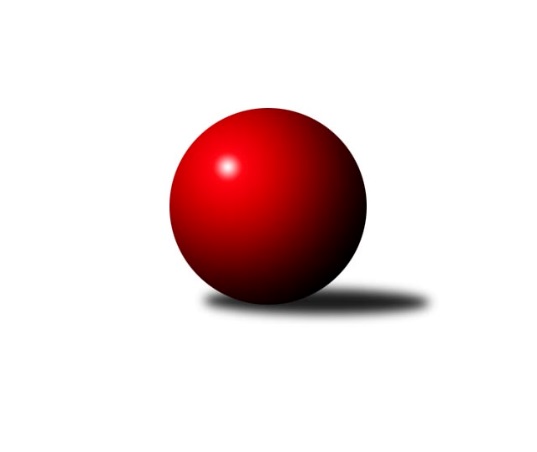 Č.9Ročník 2023/2024	31.5.2024 Západočeská divize 2023/2024Statistika 9. kolaTabulka družstev:		družstvo	záp	výh	rem	proh	skore	sety	průměr	body	plné	dorážka	chyby	1.	TJ Sokol Útvina	9	7	0	2	46.0 : 26.0 	(115.0 : 101.0)	2676	14	1837	839	23.6	2.	TJ Dobřany	9	6	0	3	43.5 : 28.5 	(106.5 : 109.5)	2862	12	1942	920	23.3	3.	Kuželky Ji.Hazlov B	9	5	1	3	40.5 : 31.5 	(121.0 : 95.0)	2815	11	1926	889	28.8	4.	TJ Slavoj Plzeň	9	5	1	3	40.5 : 31.5 	(119.5 : 96.5)	2953	11	2020	934	26.7	5.	Lokomotiva Cheb A	9	5	0	4	38.5 : 33.5 	(116.0 : 100.0)	2862	10	1967	895	27.7	6.	Lokomotiva Cheb B	9	5	0	4	38.0 : 34.0 	(113.0 : 103.0)	2862	10	1951	910	22.2	7.	TJ Sokol Zahořany	9	5	0	4	36.0 : 36.0 	(103.5 : 112.5)	2897	10	2000	897	28.1	8.	Kuželky Aš B	9	5	0	4	35.0 : 37.0 	(105.5 : 110.5)	2888	10	1995	893	35.7	9.	TJ Lomnice B	9	4	0	5	35.0 : 37.0 	(121.0 : 95.0)	2801	8	1952	849	41	10.	Slovan K.Vary B	9	2	0	7	29.0 : 43.0 	(100.0 : 116.0)	3023	4	2079	943	45.6	11.	Baník Stříbro	9	2	0	7	26.0 : 46.0 	(89.5 : 126.5)	2905	4	2016	889	40.8	12.	Kuželky Holýšov B	9	2	0	7	24.0 : 48.0 	(85.5 : 130.5)	2809	4	1951	858	32.7Tabulka doma:		družstvo	záp	výh	rem	proh	skore	sety	průměr	body	maximum	minimum	1.	Lokomotiva Cheb A	4	4	0	0	25.5 : 6.5 	(67.0 : 29.0)	2764	8	2779	2729	2.	TJ Sokol Útvina	4	4	0	0	25.0 : 7.0 	(54.0 : 42.0)	2555	8	2585	2509	3.	TJ Dobřany	4	4	0	0	24.0 : 8.0 	(50.0 : 46.0)	2513	8	2537	2467	4.	Kuželky Aš B	4	4	0	0	23.0 : 9.0 	(62.5 : 33.5)	3233	8	3295	3132	5.	TJ Slavoj Plzeň	5	4	0	1	28.0 : 12.0 	(73.0 : 47.0)	3341	8	3387	3298	6.	Kuželky Ji.Hazlov B	5	3	1	1	22.0 : 18.0 	(65.0 : 55.0)	3216	7	3271	3105	7.	TJ Lomnice B	4	3	0	1	21.0 : 11.0 	(59.0 : 37.0)	3059	6	3107	2979	8.	TJ Sokol Zahořany	5	3	0	2	22.0 : 18.0 	(60.0 : 60.0)	2552	6	2634	2478	9.	Lokomotiva Cheb B	4	2	0	2	16.0 : 16.0 	(54.0 : 42.0)	2701	4	2772	2603	10.	Baník Stříbro	5	2	0	3	19.5 : 20.5 	(58.5 : 61.5)	3086	4	3182	3010	11.	Kuželky Holýšov B	5	2	0	3	16.0 : 24.0 	(53.0 : 67.0)	2609	4	2681	2560	12.	Slovan K.Vary B	5	1	0	4	16.0 : 24.0 	(57.0 : 63.0)	3056	2	3094	3022Tabulka venku:		družstvo	záp	výh	rem	proh	skore	sety	průměr	body	maximum	minimum	1.	Lokomotiva Cheb B	5	3	0	2	22.0 : 18.0 	(59.0 : 61.0)	2894	6	3196	2580	2.	TJ Sokol Útvina	5	3	0	2	21.0 : 19.0 	(61.0 : 59.0)	2706	6	3081	2481	3.	Kuželky Ji.Hazlov B	4	2	0	2	18.5 : 13.5 	(56.0 : 40.0)	2715	4	3002	2554	4.	TJ Sokol Zahořany	4	2	0	2	14.0 : 18.0 	(43.5 : 52.5)	2984	4	3338	2399	5.	TJ Dobřany	5	2	0	3	19.5 : 20.5 	(56.5 : 63.5)	2949	4	3253	2647	6.	TJ Slavoj Plzeň	4	1	1	2	12.5 : 19.5 	(46.5 : 49.5)	2856	3	3249	2446	7.	Slovan K.Vary B	4	1	0	3	13.0 : 19.0 	(43.0 : 53.0)	3014	2	3379	2426	8.	TJ Lomnice B	5	1	0	4	14.0 : 26.0 	(62.0 : 58.0)	2750	2	3180	2479	9.	Lokomotiva Cheb A	5	1	0	4	13.0 : 27.0 	(49.0 : 71.0)	2863	2	3185	2443	10.	Kuželky Aš B	5	1	0	4	12.0 : 28.0 	(43.0 : 77.0)	2802	2	3129	2508	11.	Kuželky Holýšov B	4	0	0	4	8.0 : 24.0 	(32.5 : 63.5)	2859	0	3067	2535	12.	Baník Stříbro	4	0	0	4	6.5 : 25.5 	(31.0 : 65.0)	2860	0	3229	2509Tabulka podzimní části:		družstvo	záp	výh	rem	proh	skore	sety	průměr	body	doma	venku	1.	TJ Sokol Útvina	9	7	0	2	46.0 : 26.0 	(115.0 : 101.0)	2676	14 	4 	0 	0 	3 	0 	2	2.	TJ Dobřany	9	6	0	3	43.5 : 28.5 	(106.5 : 109.5)	2862	12 	4 	0 	0 	2 	0 	3	3.	Kuželky Ji.Hazlov B	9	5	1	3	40.5 : 31.5 	(121.0 : 95.0)	2815	11 	3 	1 	1 	2 	0 	2	4.	TJ Slavoj Plzeň	9	5	1	3	40.5 : 31.5 	(119.5 : 96.5)	2953	11 	4 	0 	1 	1 	1 	2	5.	Lokomotiva Cheb A	9	5	0	4	38.5 : 33.5 	(116.0 : 100.0)	2862	10 	4 	0 	0 	1 	0 	4	6.	Lokomotiva Cheb B	9	5	0	4	38.0 : 34.0 	(113.0 : 103.0)	2862	10 	2 	0 	2 	3 	0 	2	7.	TJ Sokol Zahořany	9	5	0	4	36.0 : 36.0 	(103.5 : 112.5)	2897	10 	3 	0 	2 	2 	0 	2	8.	Kuželky Aš B	9	5	0	4	35.0 : 37.0 	(105.5 : 110.5)	2888	10 	4 	0 	0 	1 	0 	4	9.	TJ Lomnice B	9	4	0	5	35.0 : 37.0 	(121.0 : 95.0)	2801	8 	3 	0 	1 	1 	0 	4	10.	Slovan K.Vary B	9	2	0	7	29.0 : 43.0 	(100.0 : 116.0)	3023	4 	1 	0 	4 	1 	0 	3	11.	Baník Stříbro	9	2	0	7	26.0 : 46.0 	(89.5 : 126.5)	2905	4 	2 	0 	3 	0 	0 	4	12.	Kuželky Holýšov B	9	2	0	7	24.0 : 48.0 	(85.5 : 130.5)	2809	4 	2 	0 	3 	0 	0 	4Tabulka jarní části:		družstvo	záp	výh	rem	proh	skore	sety	průměr	body	doma	venku	1.	Kuželky Ji.Hazlov B	0	0	0	0	0.0 : 0.0 	(0.0 : 0.0)	0	0 	0 	0 	0 	0 	0 	0 	2.	Slovan K.Vary B	0	0	0	0	0.0 : 0.0 	(0.0 : 0.0)	0	0 	0 	0 	0 	0 	0 	0 	3.	Kuželky Holýšov B	0	0	0	0	0.0 : 0.0 	(0.0 : 0.0)	0	0 	0 	0 	0 	0 	0 	0 	4.	TJ Sokol Zahořany	0	0	0	0	0.0 : 0.0 	(0.0 : 0.0)	0	0 	0 	0 	0 	0 	0 	0 	5.	TJ Sokol Útvina	0	0	0	0	0.0 : 0.0 	(0.0 : 0.0)	0	0 	0 	0 	0 	0 	0 	0 	6.	Kuželky Aš B	0	0	0	0	0.0 : 0.0 	(0.0 : 0.0)	0	0 	0 	0 	0 	0 	0 	0 	7.	TJ Lomnice B	0	0	0	0	0.0 : 0.0 	(0.0 : 0.0)	0	0 	0 	0 	0 	0 	0 	0 	8.	TJ Dobřany	0	0	0	0	0.0 : 0.0 	(0.0 : 0.0)	0	0 	0 	0 	0 	0 	0 	0 	9.	TJ Slavoj Plzeň	0	0	0	0	0.0 : 0.0 	(0.0 : 0.0)	0	0 	0 	0 	0 	0 	0 	0 	10.	Lokomotiva Cheb B	0	0	0	0	0.0 : 0.0 	(0.0 : 0.0)	0	0 	0 	0 	0 	0 	0 	0 	11.	Lokomotiva Cheb A	0	0	0	0	0.0 : 0.0 	(0.0 : 0.0)	0	0 	0 	0 	0 	0 	0 	0 	12.	Baník Stříbro	0	0	0	0	0.0 : 0.0 	(0.0 : 0.0)	0	0 	0 	0 	0 	0 	0 	0 Zisk bodů pro družstvo:		jméno hráče	družstvo	body	zápasy	v %	dílčí body	sety	v %	1.	Petr Rajlich 	Lokomotiva Cheb B  	8	/	9	(89%)	31	/	36	(86%)	2.	Vojtěch Kořan 	TJ Dobřany 	8	/	9	(89%)	25	/	36	(69%)	3.	Michal Tuček 	Kuželky Ji.Hazlov B 	7.5	/	9	(83%)	27	/	36	(75%)	4.	Jan Kříž 	TJ Sokol Útvina 	7	/	8	(88%)	21	/	32	(66%)	5.	Ladislav Lipták 	Lokomotiva Cheb A  	7	/	9	(78%)	28	/	36	(78%)	6.	Pavel Sloup 	TJ Dobřany 	6.5	/	7	(93%)	20	/	28	(71%)	7.	František Douša 	Lokomotiva Cheb A  	6.5	/	8	(81%)	26	/	32	(81%)	8.	Lucie Vajdíková 	TJ Lomnice B 	6	/	7	(86%)	19	/	28	(68%)	9.	Jaroslav Bulant 	Kuželky Aš B 	6	/	8	(75%)	25.5	/	32	(80%)	10.	Martin Hurta 	Kuželky Aš B 	6	/	8	(75%)	21.5	/	32	(67%)	11.	David Grössl 	TJ Sokol Zahořany  	6	/	8	(75%)	20	/	32	(63%)	12.	Tereza Štursová 	TJ Lomnice B 	6	/	8	(75%)	19.5	/	32	(61%)	13.	Josef Vdovec 	Kuželky Holýšov B 	6	/	9	(67%)	21	/	36	(58%)	14.	Jakub Harmáček 	TJ Slavoj Plzeň 	5	/	7	(71%)	18	/	28	(64%)	15.	Bedřich Horka 	Kuželky Holýšov B 	5	/	7	(71%)	16	/	28	(57%)	16.	Jiří Guba 	TJ Lomnice B 	5	/	8	(63%)	21	/	32	(66%)	17.	Vít Červenka 	TJ Sokol Útvina 	5	/	8	(63%)	20	/	32	(63%)	18.	Jiří Kubínek 	TJ Sokol Útvina 	5	/	8	(63%)	19	/	32	(59%)	19.	Petr Harmáček 	TJ Slavoj Plzeň 	5	/	8	(63%)	18.5	/	32	(58%)	20.	Marek Eisman 	TJ Dobřany 	5	/	8	(63%)	18	/	32	(56%)	21.	Vladislav Urban 	Kuželky Aš B 	5	/	8	(63%)	17.5	/	32	(55%)	22.	Petr Haken 	Kuželky Ji.Hazlov B 	5	/	8	(63%)	17	/	32	(53%)	23.	Lukáš Holý 	Slovan K.Vary B 	5	/	8	(63%)	15.5	/	32	(48%)	24.	Dagmar Rajlichová 	Lokomotiva Cheb B  	5	/	9	(56%)	25	/	36	(69%)	25.	Kamil Bláha 	Kuželky Ji.Hazlov B 	5	/	9	(56%)	22	/	36	(61%)	26.	Václav Kříž ml.	TJ Sokol Útvina 	5	/	9	(56%)	21	/	36	(58%)	27.	Pavel Pivoňka 	TJ Sokol Zahořany  	5	/	9	(56%)	20.5	/	36	(57%)	28.	Jakub Marcell 	Baník Stříbro 	5	/	9	(56%)	15.5	/	36	(43%)	29.	Zdeněk Eichler 	Lokomotiva Cheb A  	5	/	9	(56%)	15.5	/	36	(43%)	30.	Tomáš Beck ml.	Slovan K.Vary B 	4	/	4	(100%)	11	/	16	(69%)	31.	Jiří Nováček 	Lokomotiva Cheb B  	4	/	5	(80%)	13	/	20	(65%)	32.	Daniel Šeterle 	Kuželky Holýšov B 	4	/	5	(80%)	12	/	20	(60%)	33.	Anna Löffelmannová 	TJ Sokol Zahořany  	4	/	6	(67%)	19	/	24	(79%)	34.	Pavel Repčík 	Kuželky Ji.Hazlov B 	4	/	7	(57%)	17	/	28	(61%)	35.	Bernard Vraniak 	Baník Stříbro 	4	/	7	(57%)	13.5	/	28	(48%)	36.	Jiří Opatrný 	TJ Slavoj Plzeň 	4	/	7	(57%)	13.5	/	28	(48%)	37.	Jan Pešek 	TJ Slavoj Plzeň 	4	/	7	(57%)	12.5	/	28	(45%)	38.	Michael Wittwar 	Kuželky Ji.Hazlov B 	4	/	8	(50%)	21	/	32	(66%)	39.	Luděk Kratochvíl 	Kuželky Aš B 	4	/	8	(50%)	17	/	32	(53%)	40.	Přemysl Krůta 	TJ Lomnice B 	4	/	8	(50%)	16.5	/	32	(52%)	41.	Matěj Chlubna 	TJ Sokol Zahořany  	4	/	8	(50%)	14.5	/	32	(45%)	42.	Stanislav Veselý 	TJ Sokol Útvina 	4	/	8	(50%)	14	/	32	(44%)	43.	Jiří Vácha 	Lokomotiva Cheb B  	4	/	9	(44%)	16	/	36	(44%)	44.	Marek Smetana 	TJ Dobřany 	4	/	9	(44%)	15.5	/	36	(43%)	45.	Josef Kreutzer 	TJ Slavoj Plzeň 	3.5	/	6	(58%)	14	/	24	(58%)	46.	Jakub Janouch 	Kuželky Holýšov B 	3.5	/	8	(44%)	19	/	32	(59%)	47.	Jaroslav Dobiáš 	TJ Sokol Útvina 	3	/	6	(50%)	11	/	24	(46%)	48.	Jiří Jaroš 	Lokomotiva Cheb B  	3	/	6	(50%)	10	/	24	(42%)	49.	Michal Lohr 	TJ Dobřany 	3	/	6	(50%)	8	/	24	(33%)	50.	Jan Adam 	Lokomotiva Cheb A  	3	/	7	(43%)	12	/	28	(43%)	51.	Bronislava Hánělová 	Slovan K.Vary B 	3	/	7	(43%)	11.5	/	28	(41%)	52.	Eva Nováčková 	Lokomotiva Cheb A  	3	/	8	(38%)	13.5	/	32	(42%)	53.	Lukáš Zeman 	Slovan K.Vary B 	3	/	8	(38%)	12	/	32	(38%)	54.	Hubert Guba 	TJ Lomnice B 	3	/	9	(33%)	21	/	36	(58%)	55.	Jan Čech 	Baník Stříbro 	3	/	9	(33%)	13	/	36	(36%)	56.	Václav Loukotka 	Baník Stříbro 	3	/	9	(33%)	13	/	36	(36%)	57.	Michal Duchek 	Baník Stříbro 	2	/	2	(100%)	7	/	8	(88%)	58.	Lubomír Martinek 	Slovan K.Vary B 	2	/	2	(100%)	6	/	8	(75%)	59.	Daniela Stašová 	Slovan K.Vary B 	2	/	3	(67%)	8	/	12	(67%)	60.	David Junek 	Baník Stříbro 	2	/	3	(67%)	7	/	12	(58%)	61.	Jiří Zenefels 	TJ Sokol Zahořany  	2	/	3	(67%)	6	/	12	(50%)	62.	Hana Berkovcová 	Lokomotiva Cheb A  	2	/	4	(50%)	10	/	16	(63%)	63.	Petr Kučera 	TJ Dobřany 	2	/	5	(40%)	6	/	20	(30%)	64.	Lenka Pivoňková 	Lokomotiva Cheb B  	2	/	5	(40%)	4	/	20	(20%)	65.	Vlastimil Hlavatý 	TJ Sokol Útvina 	2	/	5	(40%)	4	/	20	(20%)	66.	Zuzana Kožíšková 	TJ Lomnice B 	2	/	6	(33%)	13	/	24	(54%)	67.	Johannes Luster 	Slovan K.Vary B 	2	/	6	(33%)	9.5	/	24	(40%)	68.	Jana Komancová 	Kuželky Ji.Hazlov B 	2	/	7	(29%)	10	/	28	(36%)	69.	Václav Mašek 	Kuželky Aš B 	2	/	7	(29%)	9	/	28	(32%)	70.	Václav Pilař 	Kuželky Aš B 	2	/	8	(25%)	13	/	32	(41%)	71.	Radek Kutil 	TJ Sokol Zahořany  	2	/	8	(25%)	11.5	/	32	(36%)	72.	Jiří Čížek 	Lokomotiva Cheb A  	2	/	8	(25%)	11	/	32	(34%)	73.	Pavel Basl 	Baník Stříbro 	2	/	8	(25%)	10	/	32	(31%)	74.	Antonín Čevela 	TJ Sokol Útvina 	1	/	1	(100%)	4	/	4	(100%)	75.	Blanka Martinková 	Slovan K.Vary B 	1	/	1	(100%)	4	/	4	(100%)	76.	Jakub Růžička 	Lokomotiva Cheb B  	1	/	1	(100%)	4	/	4	(100%)	77.	Jiří Baloun 	TJ Dobřany 	1	/	1	(100%)	2	/	4	(50%)	78.	Jakub Solfronk 	TJ Dobřany 	1	/	2	(50%)	5	/	8	(63%)	79.	František Bürger 	TJ Slavoj Plzeň 	1	/	2	(50%)	4	/	8	(50%)	80.	Václav Hlaváč ml.	Slovan K.Vary B 	1	/	2	(50%)	4	/	8	(50%)	81.	Alexander Kalas 	TJ Slavoj Plzeň 	1	/	2	(50%)	3	/	8	(38%)	82.	Miroslav Pivoňka 	Lokomotiva Cheb B  	1	/	3	(33%)	4	/	12	(33%)	83.	Pavel Staša 	Slovan K.Vary B 	1	/	3	(33%)	4	/	12	(33%)	84.	Vendula Suchánková 	Kuželky Ji.Hazlov B 	1	/	5	(20%)	6	/	20	(30%)	85.	Petr Čolák 	Slovan K.Vary B 	1	/	6	(17%)	11.5	/	24	(48%)	86.	Jaroslav Harančík 	Baník Stříbro 	1	/	6	(17%)	10.5	/	24	(44%)	87.	Josef Dvořák 	TJ Dobřany 	1	/	6	(17%)	7	/	24	(29%)	88.	Jáchym Kaas 	TJ Slavoj Plzeň 	1	/	6	(17%)	7	/	24	(29%)	89.	Tomáš Benda 	TJ Sokol Zahořany  	1	/	6	(17%)	6	/	24	(25%)	90.	Rudolf Štěpanovský 	TJ Lomnice B 	1	/	7	(14%)	11	/	28	(39%)	91.	Petr Ježek 	Kuželky Holýšov B 	1	/	7	(14%)	8	/	28	(29%)	92.	Miroslav Martínek 	Kuželky Holýšov B 	0.5	/	9	(6%)	5.5	/	36	(15%)	93.	Jaroslav Páv 	Slovan K.Vary B 	0	/	1	(0%)	2	/	4	(50%)	94.	Dominik Kopčík 	Kuželky Aš B 	0	/	1	(0%)	2	/	4	(50%)	95.	Pavlína Stašová 	Slovan K.Vary B 	0	/	1	(0%)	1	/	4	(25%)	96.	Roman Chlubna 	Kuželky Holýšov B 	0	/	1	(0%)	1	/	4	(25%)	97.	Petra Vařechová 	TJ Sokol Zahořany  	0	/	1	(0%)	0	/	4	(0%)	98.	Iva Knesplová Koubková 	TJ Lomnice B 	0	/	1	(0%)	0	/	4	(0%)	99.	Jiří Stehlík 	Kuželky Holýšov B 	0	/	1	(0%)	0	/	4	(0%)	100.	František Novák 	Kuželky Holýšov B 	0	/	1	(0%)	0	/	4	(0%)	101.	Karel Smrž 	Baník Stříbro 	0	/	1	(0%)	0	/	4	(0%)	102.	Adolf Klepáček 	Lokomotiva Cheb B  	0	/	2	(0%)	1	/	8	(13%)	103.	Vlastimil Hlavatý 	TJ Slavoj Plzeň 	0	/	3	(0%)	5	/	12	(42%)	104.	Pavel Schubert 	Lokomotiva Cheb B  	0	/	5	(0%)	5	/	20	(25%)	105.	Jan Štengl 	Kuželky Holýšov B 	0	/	5	(0%)	3	/	20	(15%)Průměry na kuželnách:		kuželna	průměr	plné	dorážka	chyby	výkon na hráče	1.	TJ Slavoj Plzeň, 1-4	3305	2231	1074	36.0	(551.0)	2.	Hazlov, 1-4	3200	2166	1033	37.1	(533.4)	3.	Kuželky Aš, 1-4	3175	2172	1002	50.0	(529.2)	4.	Stříbro, 1-4	3084	2127	957	46.3	(514.1)	5.	Karlovy Vary, 1-4	3074	2128	946	48.2	(512.5)	6.	Lomnice, 1-4	3001	2081	920	51.6	(500.3)	7.	Lokomotiva Cheb, 1-2	2675	1822	853	9.6	(445.9)	8.	Kuželky Holýšov, 1-2	2631	1802	828	15.8	(438.5)	9.	TJ Sokol Zahořany, 1-2	2537	1766	771	20.3	(422.9)	10.	Sokol Útvina, 1-2	2521	1746	774	33.9	(420.3)	11.	TJ Dobřany, 1-2	2485	1720	765	22.8	(414.2)Nejlepší výkony na kuželnách:TJ Slavoj Plzeň, 1-4TJ Slavoj Plzeň	3387	7. kolo	Anna Löffelmannová 	TJ Sokol Zahořany 	614	7. koloSlovan K.Vary B	3379	9. kolo	Jan Pešek 	TJ Slavoj Plzeň	603	7. koloTJ Slavoj Plzeň	3366	9. kolo	Daniela Stašová 	Slovan K.Vary B	600	9. koloTJ Sokol Zahořany 	3338	7. kolo	Jiří Opatrný 	TJ Slavoj Plzeň	596	9. koloTJ Slavoj Plzeň	3313	6. kolo	Petr Harmáček 	TJ Slavoj Plzeň	592	7. koloTJ Slavoj Plzeň	3298	4. kolo	Jiří Opatrný 	TJ Slavoj Plzeň	583	4. koloLokomotiva Cheb A 	3185	6. kolo	Zdeněk Eichler 	Lokomotiva Cheb A 	582	6. koloTJ Lomnice B	3180	4. kolo	Petr Harmáček 	TJ Slavoj Plzeň	581	4. koloTJ Slavoj Plzeň	24	2. kolo	Ladislav Lipták 	Lokomotiva Cheb A 	580	6. koloKuželky Aš B	0	2. kolo	Rudolf Štěpanovský 	TJ Lomnice B	579	4. koloHazlov, 1-4Kuželky Ji.Hazlov B	3271	5. kolo	Dagmar Rajlichová 	Lokomotiva Cheb B 	591	4. koloTJ Dobřany	3253	6. kolo	Petr Haken 	Kuželky Ji.Hazlov B	579	5. koloKuželky Ji.Hazlov B	3252	2. kolo	Michal Tuček 	Kuželky Ji.Hazlov B	577	4. koloKuželky Ji.Hazlov B	3247	4. kolo	Kamil Bláha 	Kuželky Ji.Hazlov B	577	4. koloKuželky Ji.Hazlov B	3205	8. kolo	Petr Haken 	Kuželky Ji.Hazlov B	576	2. koloLokomotiva Cheb B 	3196	4. kolo	Petr Rajlich 	Lokomotiva Cheb B 	573	4. koloTJ Slavoj Plzeň	3184	8. kolo	Petr Haken 	Kuželky Ji.Hazlov B	572	6. koloSlovan K.Vary B	3151	5. kolo	Kamil Bláha 	Kuželky Ji.Hazlov B	565	2. koloBaník Stříbro	3139	2. kolo	Tomáš Beck ml.	Slovan K.Vary B	563	5. koloKuželky Ji.Hazlov B	3105	6. kolo	Vojtěch Kořan 	TJ Dobřany	559	6. koloKuželky Aš, 1-4Kuželky Aš B	3295	7. kolo	Vladislav Urban 	Kuželky Aš B	598	7. koloKuželky Aš B	3288	9. kolo	Jaroslav Bulant 	Kuželky Aš B	579	3. koloBaník Stříbro	3229	9. kolo	Martin Hurta 	Kuželky Aš B	572	7. koloKuželky Aš B	3216	1. kolo	Jan Čech 	Baník Stříbro	571	9. koloTJ Dobřany	3188	7. kolo	Vladislav Urban 	Kuželky Aš B	569	1. koloKuželky Aš B	3132	3. kolo	Jaroslav Bulant 	Kuželky Aš B	565	9. koloKuželky Holýšov B	3067	1. kolo	Jakub Janouch 	Kuželky Holýšov B	564	1. koloLokomotiva Cheb A 	2986	3. kolo	Martin Hurta 	Kuželky Aš B	562	9. kolo		. kolo	Luděk Kratochvíl 	Kuželky Aš B	562	9. kolo		. kolo	Jaroslav Bulant 	Kuželky Aš B	559	1. koloStříbro, 1-4TJ Slavoj Plzeň	3249	5. kolo	Jakub Harmáček 	TJ Slavoj Plzeň	581	5. koloBaník Stříbro	3182	3. kolo	Petr Harmáček 	TJ Slavoj Plzeň	563	5. koloSlovan K.Vary B	3101	3. kolo	David Grössl 	TJ Sokol Zahořany 	556	1. koloBaník Stříbro	3092	5. kolo	David Junek 	Baník Stříbro	555	3. koloBaník Stříbro	3085	6. kolo	Jan Kříž 	TJ Sokol Útvina	550	8. koloTJ Sokol Útvina	3081	8. kolo	Petr Rajlich 	Lokomotiva Cheb B 	543	6. koloBaník Stříbro	3059	8. kolo	František Bürger 	TJ Slavoj Plzeň	543	5. koloTJ Sokol Zahořany 	3023	1. kolo	Jan Čech 	Baník Stříbro	542	3. koloBaník Stříbro	3010	1. kolo	Jaroslav Dobiáš 	TJ Sokol Útvina	540	8. koloLokomotiva Cheb B 	2963	6. kolo	Bernard Vraniak 	Baník Stříbro	539	8. koloKarlovy Vary, 1-4TJ Sokol Zahořany 	3174	4. kolo	Bedřich Horka 	Kuželky Holýšov B	604	8. koloKuželky Aš B	3129	6. kolo	Pavel Pivoňka 	TJ Sokol Zahořany 	572	4. koloSlovan K.Vary B	3094	4. kolo	Tomáš Beck ml.	Slovan K.Vary B	563	7. koloTJ Lomnice B	3085	2. kolo	Lukáš Holý 	Slovan K.Vary B	555	7. koloSlovan K.Vary B	3078	8. kolo	Josef Vdovec 	Kuželky Holýšov B	555	8. koloLokomotiva Cheb B 	3063	7. kolo	Tereza Štursová 	TJ Lomnice B	554	2. koloSlovan K.Vary B	3059	6. kolo	Matěj Chlubna 	TJ Sokol Zahořany 	552	4. koloSlovan K.Vary B	3029	2. kolo	Jaroslav Bulant 	Kuželky Aš B	550	6. koloSlovan K.Vary B	3022	7. kolo	Lukáš Holý 	Slovan K.Vary B	548	6. koloKuželky Holýšov B	3014	8. kolo	Jiří Jaroš 	Lokomotiva Cheb B 	544	7. koloLomnice, 1-4TJ Lomnice B	3107	5. kolo	Martin Hurta 	Kuželky Aš B	549	8. koloTJ Lomnice B	3079	3. kolo	Michal Tuček 	Kuželky Ji.Hazlov B	543	1. koloTJ Lomnice B	3069	8. kolo	Hubert Guba 	TJ Lomnice B	539	8. koloKuželky Aš B	3026	8. kolo	Jiří Guba 	TJ Lomnice B	534	5. koloKuželky Ji.Hazlov B	3002	1. kolo	Hubert Guba 	TJ Lomnice B	532	5. koloTJ Lomnice B	2979	1. kolo	Hubert Guba 	TJ Lomnice B	531	3. koloLokomotiva Cheb A 	2933	5. kolo	Ladislav Lipták 	Lokomotiva Cheb A 	523	5. koloKuželky Holýšov B	2819	3. kolo	Tereza Štursová 	TJ Lomnice B	523	5. kolo		. kolo	Pavel Repčík 	Kuželky Ji.Hazlov B	521	1. kolo		. kolo	Vladislav Urban 	Kuželky Aš B	520	8. koloLokomotiva Cheb, 1-2Lokomotiva Cheb A 	2779	7. kolo	Ladislav Lipták 	Lokomotiva Cheb A 	543	7. koloLokomotiva Cheb A 	2774	2. kolo	Ladislav Lipták 	Lokomotiva Cheb A 	541	2. koloLokomotiva Cheb B 	2772	8. kolo	Ladislav Lipták 	Lokomotiva Cheb A 	527	4. koloLokomotiva Cheb A 	2772	4. kolo	Ladislav Lipták 	Lokomotiva Cheb A 	518	9. koloLokomotiva Cheb A 	2767	1. kolo	František Douša 	Lokomotiva Cheb A 	517	9. koloLokomotiva Cheb A 	2729	9. kolo	Jiří Nováček 	Lokomotiva Cheb B 	498	5. koloLokomotiva Cheb B 	2728	5. kolo	Zdeněk Eichler 	Lokomotiva Cheb A 	492	1. koloLokomotiva Cheb B 	2702	1. kolo	Jiří Nováček 	Lokomotiva Cheb B 	490	8. koloTJ Sokol Útvina	2655	3. kolo	Petr Haken 	Kuželky Ji.Hazlov B	489	9. koloTJ Dobřany	2648	8. kolo	Jiří Nováček 	Lokomotiva Cheb B 	489	3. koloKuželky Holýšov, 1-2TJ Dobřany	2709	2. kolo	Vojtěch Kořan 	TJ Dobřany	490	2. koloKuželky Holýšov B	2681	7. kolo	Daniel Šeterle 	Kuželky Holýšov B	485	7. koloLokomotiva Cheb B 	2668	9. kolo	Dagmar Rajlichová 	Lokomotiva Cheb B 	480	9. koloKuželky Ji.Hazlov B	2664	7. kolo	Josef Vdovec 	Kuželky Holýšov B	478	2. koloTJ Sokol Útvina	2663	6. kolo	Václav Kříž ml.	TJ Sokol Útvina	471	6. koloKuželky Holýšov B	2625	4. kolo	Daniel Šeterle 	Kuželky Holýšov B	469	4. koloKuželky Holýšov B	2606	9. kolo	Bedřich Horka 	Kuželky Holýšov B	468	7. koloKuželky Holýšov B	2574	6. kolo	Jakub Janouch 	Kuželky Holýšov B	464	9. koloBaník Stříbro	2561	4. kolo	Michal Tuček 	Kuželky Ji.Hazlov B	463	7. koloKuželky Holýšov B	2560	2. kolo	Jakub Janouch 	Kuželky Holýšov B	463	7. koloTJ Sokol Zahořany, 1-2TJ Sokol Zahořany 	2634	5. kolo	Jiří Zenefels 	TJ Sokol Zahořany 	488	5. koloTJ Sokol Zahořany 	2618	6. kolo	Ladislav Lipták 	Lokomotiva Cheb A 	470	8. koloLokomotiva Cheb B 	2580	2. kolo	Matěj Chlubna 	TJ Sokol Zahořany 	465	6. koloKuželky Ji.Hazlov B	2554	3. kolo	Jiří Jaroš 	Lokomotiva Cheb B 	458	2. koloKuželky Holýšov B	2535	5. kolo	Anna Löffelmannová 	TJ Sokol Zahořany 	456	6. koloTJ Sokol Zahořany 	2520	2. kolo	Anna Löffelmannová 	TJ Sokol Zahořany 	456	2. koloTJ Sokol Zahořany 	2511	8. kolo	Dagmar Rajlichová 	Lokomotiva Cheb B 	454	2. koloTJ Lomnice B	2501	6. kolo	Daniel Šeterle 	Kuželky Holýšov B	453	5. koloTJ Sokol Zahořany 	2478	3. kolo	Josef Vdovec 	Kuželky Holýšov B	452	5. koloLokomotiva Cheb A 	2443	8. kolo	David Grössl 	TJ Sokol Zahořany 	452	3. koloSokol Útvina, 1-2TJ Sokol Útvina	2585	9. kolo	Jan Kříž 	TJ Sokol Útvina	457	4. koloTJ Sokol Útvina	2566	1. kolo	Vít Červenka 	TJ Sokol Útvina	455	4. koloTJ Sokol Útvina	2558	4. kolo	Jaroslav Bulant 	Kuželky Aš B	453	4. koloTJ Slavoj Plzeň	2546	1. kolo	Vít Červenka 	TJ Sokol Útvina	451	9. koloTJ Sokol Útvina	2509	7. kolo	Stanislav Veselý 	TJ Sokol Útvina	450	4. koloKuželky Aš B	2508	4. kolo	Martin Hurta 	Kuželky Aš B	447	4. koloTJ Lomnice B	2503	7. kolo	Václav Kříž ml.	TJ Sokol Útvina	446	7. koloTJ Sokol Zahořany 	2399	9. kolo	Jan Kříž 	TJ Sokol Útvina	445	1. kolo		. kolo	Jiří Kubínek 	TJ Sokol Útvina	445	9. kolo		. kolo	Václav Kříž ml.	TJ Sokol Útvina	442	1. koloTJ Dobřany, 1-2TJ Dobřany	2537	3. kolo	Marek Smetana 	TJ Dobřany	472	3. koloTJ Dobřany	2530	5. kolo	Pavel Sloup 	TJ Dobřany	472	5. koloTJ Dobřany	2517	9. kolo	Lubomír Martinek 	Slovan K.Vary B	451	1. koloTJ Sokol Útvina	2481	5. kolo	Josef Kreutzer 	TJ Slavoj Plzeň	447	3. koloTJ Lomnice B	2479	9. kolo	Vojtěch Kořan 	TJ Dobřany	444	9. koloTJ Dobřany	2467	1. kolo	Stanislav Veselý 	TJ Sokol Útvina	443	5. koloTJ Slavoj Plzeň	2446	3. kolo	Petr Kučera 	TJ Dobřany	439	5. koloSlovan K.Vary B	2426	1. kolo	Petr Harmáček 	TJ Slavoj Plzeň	438	3. kolo		. kolo	Vojtěch Kořan 	TJ Dobřany	438	1. kolo		. kolo	Pavel Sloup 	TJ Dobřany	434	1. koloČetnost výsledků:	8.0 : 0.0	2x	7.0 : 1.0	8x	6.5 : 1.5	1x	6.0 : 2.0	15x	5.5 : 2.5	1x	5.0 : 3.0	8x	4.5 : 3.5	1x	4.0 : 4.0	1x	3.0 : 5.0	5x	2.0 : 6.0	8x	1.5 : 6.5	1x	1.0 : 7.0	3x